关闭、闲置、拆除城市环卫设施许可一、实施机关莱西市行政审批服务局(建设项目科)二、项目类别行政许可三、设立依据（一）《中华人民共和国固体废物污染环境防治法》第四十四条：“建设生活垃圾处置的设施、场所，必须符合国务院环境保护行政主管部门和国务院建设行政主管部门规定的环境保护和环境卫生标准。禁止擅自关闭、闲置或者拆除生活垃圾处置的设施、场所；确有必要关闭、闲置或者拆除的，必须经所在地县级以上地方人民政府环境卫生行政主管部门和环境保护行政主管部门核准，并采取措施，防止污染环境。”（二）《城市市容和环境卫生管理条例》1992年6月国务院令第101号第二十二条“一切单位和个人都不得擅自拆除环境卫生设施；因建设需要必须拆除的，建设单位必须事先提出拆迁方案，报城市人民政府市容环境卫生行政主管部门批准。”四、受理条件（一）影响莱西市城区建设规划，需要做出调整。（二）具备防止污染环境的措施。（三）提供拆除迁移方案，方案应包括重建或者补偿等。五、申报材料（一）拆除环卫设施审批申请表并附现状图(原件：1份，出具单位：申请单位，纸质）（二）权属关系情况材料，因丧失使用功能或其功能被其他设施替代需要拆除迁移的，提供相应材料 (原件：1份，出具单位：申请单位，纸质）（三）拆除的补偿方案，需重建公共环卫设施的，提供设计方案、建设标准及完成时间(原件：1份，出具单位：申请单位，纸质）（四）防止污染的措施(原件：1份，出具单位：申请单位，纸质）（五）因工程建设需要拆除迁移的，提供建设工程规划审查意见或建设工程规划许可证复印件（复印件各1份，纸质）。（六）申请主体证明材料（复印件1份，纸质，可以告知承诺）六、办理程序受理-审核-批准七、是否收费不收费八、法定期限20个工作日九、承诺期限3个工作日十、办理地点莱西市行政服务中心二楼4-19号窗口十一、咨询电话    0532-66035788（一）审批申请表关闭、闲置、拆除环卫设施审批申请表申请单位（公章）：建设工程规划许可证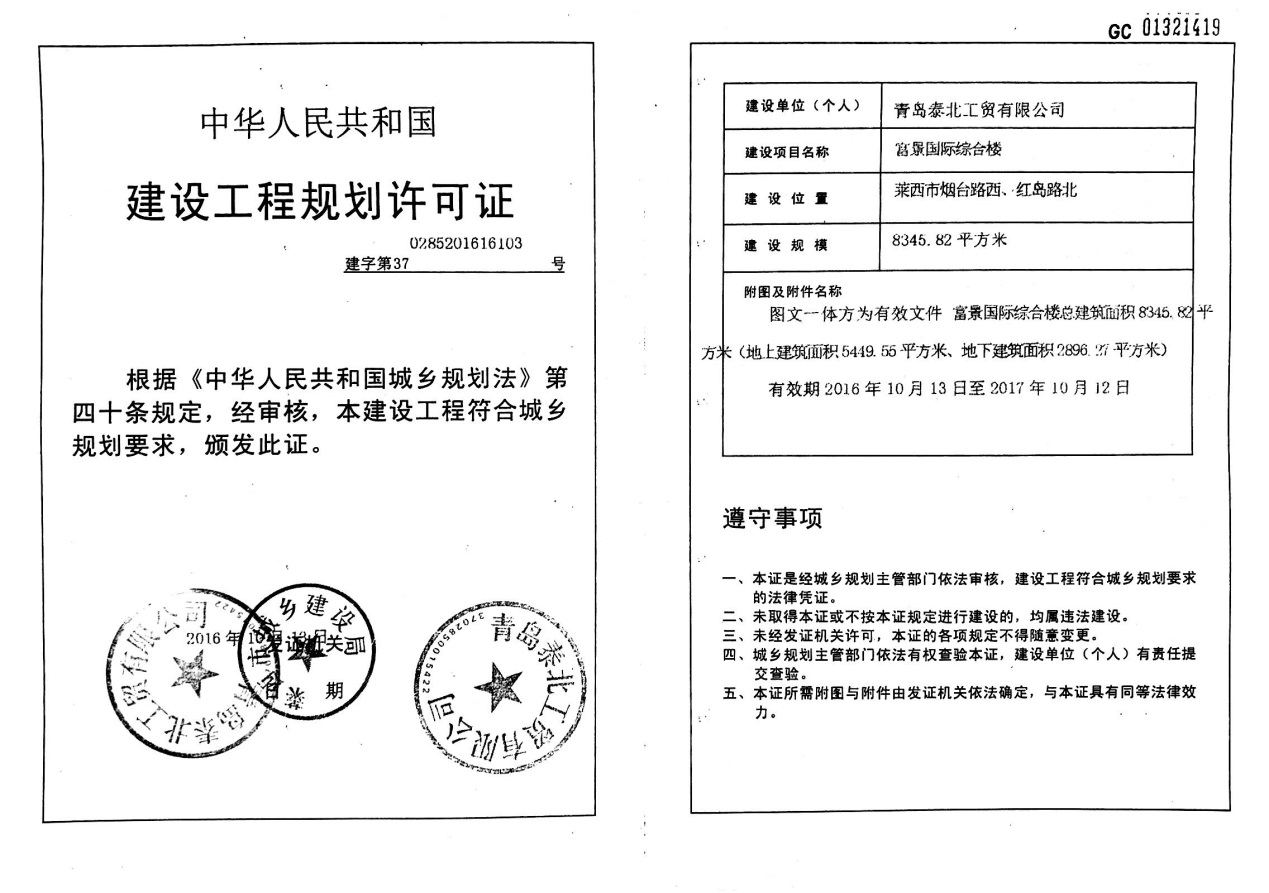 注意项目跟申报名称是否一致是否在有效期内 、需提供原件在莱西市自然资源局规划服务中心办理需提供原件授权委托书xxxx授权委托书莱西市行政审批服务局：xxxx公司法人是xxxx,法人身份证号xxxx,统一社会信用代码xxxx , 现授权委托xxxx为我公司代理人，以本办公司名义，办理xxxx有关事宜。代理人在代理工作中所签署的一切文件及处理与之相关的一切事务，我公司均予以承认。代理人无转委托权，特此委托。代理人姓名： xxxx身份证号码：xxxx联系电话：xxxx   授权期限：X年X月X日--本 手续办理完为止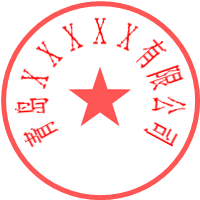 法人代表(签章)：           （公司公章）   xxxx年xxxx 月 xxxx  日企业名称青岛市XX公司 青岛市XX公司 青岛市XX公司 青岛市XX公司 青岛市XX公司 企业地址莱西市XX路XX号莱西市XX路XX号法人代表法人代表XXXX联系人XXXXXXXX联系电话联系电话0532-XXXXXXXX/13XXXXXXXXX设施名称XX环卫设施设施地址设施地址莱西市XX路XX号莱西市XX路XX号申请理由XX环卫设施丧失使用功能（功能被其他设施替代或影响莱西市城区建设规划）等，需要进行拆除。   申请人（签字）：                                              年    月   日XX环卫设施丧失使用功能（功能被其他设施替代或影响莱西市城区建设规划）等，需要进行拆除。   申请人（签字）：                                              年    月   日XX环卫设施丧失使用功能（功能被其他设施替代或影响莱西市城区建设规划）等，需要进行拆除。   申请人（签字）：                                              年    月   日XX环卫设施丧失使用功能（功能被其他设施替代或影响莱西市城区建设规划）等，需要进行拆除。   申请人（签字）：                                              年    月   日XX环卫设施丧失使用功能（功能被其他设施替代或影响莱西市城区建设规划）等，需要进行拆除。   申请人（签字）：                                              年    月   日以上内容由申请单位如实填写以上内容由申请单位如实填写以上内容由申请单位如实填写以上内容由申请单位如实填写以上内容由申请单位如实填写以上内容由申请单位如实填写